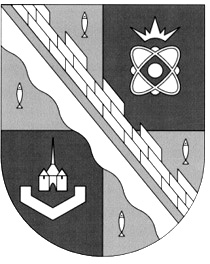 администрация МУНИЦИПАЛЬНОГО ОБРАЗОВАНИЯ                                        СОСНОВОБОРСКИЙ ГОРОДСКОЙ ОКРУГ  ЛЕНИНГРАДСКОЙ ОБЛАСТИпостановлениеот 04/02/2021 № 150О внесении изменений в Порядок проведенияпроцедур оценки регулирующего воздействияпроектов муниципальных нормативных правовых актови экспертизы муниципальных нормативных правовых актовмуниципального образования Сосновоборский городской округЛенинградской области, затрагивающих вопросы осуществленияпредпринимательской и инвестиционной деятельностиВ связи с изменениями в часть 3 статьи 46 Федерального закона от 06.10.2003                     № 131-ФЗ «Об общих принципах организации местного самоуправления в Российской Федерации» (вступили в силу с 20.11.2020), принимая во внимание письмо прокуратуры города Сосновый Бор от 04.12.2020 № 22-90-2020 о внесении изменений в нормативно-правовые акты администрации Сосновоборского городского округа, администрация Сосновоборского городского округа п о с т а н о в л я е т:1. Внести изменение в Порядок проведения процедур оценки регулирующего воздействия проектов муниципальных нормативных правовых актов и экспертизы муниципальных нормативных правовых актов муниципального образования Сосновоборский городской округ Ленинградской области, затрагивающих вопросы осуществления предпринимательской и инвестиционной деятельности, утвержденного постановлением администрации Сосновоборского городского округа от 08.11.2016                        № 2497 (далее – Порядок):1.1. Дополнить подпункт 1.5 «Процедура ОРВ не применяется», следующим абзацем:«-проектов нормативных правовых актов, разработанных в целях ликвидации чрезвычайных ситуаций природного и техногенного характера на период действия режимов чрезвычайных ситуаций».2. Общему отделу администрации (Смолкина М.С.) обнародовать настоящее постановление на электронном сайте городской газеты «Маяк».3. Отделу по связям с общественностью (пресс-центр) Комитета по общественной безопасности и информации администрации (Никитина В.Г.) разместить настоящее постановление на официальном сайте Сосновоборского городского округа.4. Настоящее постановление вступает в силу со дня официального обнародования.5. Контроль за исполнением настоящего постановления оставляю за собой.Первый заместитель главы администрации Сосновоборского городского округа		                                                      С.Г. Лютиковисп. Е.В. Севостьянов (ОЭР)тел. 6-28-55 ЯЕ